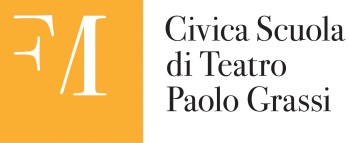 |Milano – VIA SALASCO 4|SCHEDA ANAGRAFICA – MORSI 2019PROPOSTA: 
NUMERO COMPONENTI:
// Anagrafica per singoli componenti della compagnia/gruppo //COGNOME:
NOME:
NATA/O IL:
RESIDENZA:
DOMICILIO:
DIPLOMATO AL CORSO:                                                                                              PRESSO*:
ANNO ACCADEMICO:COGNOME:
NOME:
NATA/O IL:
RESIDENZA:
DOMICILIO:
DIPLOMATO AL CORSO:                                                                                              PRESSO*:
ANNO ACCADEMICO:COGNOME:
NOME:
NATA/O IL:
RESIDENZA:
DOMICILIO:
DIPLOMATO AL CORSO:                                                                                              PRESSO*:
ANNO ACCADEMICO:COGNOME:
NOME:
NATA/O IL:
RESIDENZA:
DOMICILIO:
DIPLOMATO AL CORSO:                                                                                              PRESSO*:
ANNO ACCADEMICOCOGNOME:
NOME:
NATA/O IL:
RESIDENZA:
DOMICILIO:
DIPLOMATO AL CORSO:                                                                                              PRESSO*:
ANNO ACCADEMICO:COGNOME:
NOME:
NATA/O IL:
RESIDENZA:
DOMICILIO:
DIPLOMATO AL CORSO:                                                                                              PRESSO*:
ANNO ACCADEMICOCOGNOME:
NOME:
NATA/O IL:
RESIDENZA:
DOMICILIO:
DIPLOMATO AL CORSO:                                                                                              PRESSO*:
ANNO ACCADEMICO:COGNOME:
NOME:
NATA/O IL:
RESIDENZA:
DOMICILIO:
DIPLOMATO AL CORSO:                                                                                              PRESSO*:
ANNO ACCADEMICO…….. aggiungere voci se necessario…..